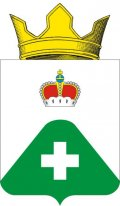 АДМИНИСТРАЦИЯСЕЛЬСКОГО ПОСЕЛЕНИЯ ВЫСОКОВОРАМЕШКОВСКИЙ РАЙОН
ТВЕРСКАЯ ОБЛАСТЬ    П О С Т А Н О В Л Е Н И Е    д. Высоково02.06. 2020                                                                                                                                              №49	  Об организации летнего отдыха  и занятости детей и подростков  сельского поселения Высоково Рамешковского района Тверской области в 2020 году       В целях реализации Закона Российской Федерации от 19.04.1991  № 1032-1   «О занятости  населения в Российской  Федерации», Закона Тверской области от 31.03.2010 №24-ЗО «Об организации и обеспечении отдыха и оздоровления детей Тверской области», администрация сельского поселения  Высоково  ПОСТАНОВЛЯЕТ:      1.Комиссии КДН и ЗП при администрации сельского поселения Высоково, руководителям учреждений, работникам ИДЦ д. Высоково организовать летний отдых, оздоровление и занятость детей и подростков в составе:Смородов Е.В.- председатель КДН и ЗП, глава сельского поселения Высоково  Смирнова Н.И. – заведующий МОУ «Высоковская НОШ»;Пономарева Любовь Николаевна – заведующий МУК РДК Рамешковского района филиал Замытский сДК;Матвеева Ирина Анатольевна – работник ИДЦ д. Высоково;Максимов Александр Геннадьевич – дворовой тренер      2.Рекомендовать  МОУ Высоковская начальная общеобразовательная школа, МУК  РДК Рамешковского района    филиал  Замытского   сельского дома культуры  создать:а)	 летний оздоровительный  лагерь дневного пребыванияб)	обеспечить в приоритетном порядке прием детей сирот, детей из многодетных и малообеспеченных семей.    	 3.Администрации сельского поселения Высоково утвердить комплексный план  работы всех учреждений по организации отдыха, занятости детей и подростков в летний период согласно приложению №1 4. Настоящее   постановление   подлежит   официальному  обнародованию.  5. Настоящее постановление вступает в силу с момента официального обнародования.      6.Контроль над выполнением данного постановления оставляю за собой  Глава сельского поселения Высоково 	             Е.В. СмородовПриложение №1к постановлению администрациисельского поселения ВысоковоРамешковского района Тверской областиот № 49 от 02.06.2020КОМПЛЕКСНЫЙ ПЛАН МЕРОПРИЯТИЙ           ОРГАНИЗАЦИИ ОТДЫХА ДЕТЕЙ И ПОДРОСТКОВ 		На летний период 2019 года  №п\пМероприятияДата проведенияОтветственныйМестопроведения1Открытие лагеря дневного пребывания МОУ Высоковская НОШ», «День защиты детей»01.06Щеголихина А.В. Смирнова Н.И.МОУ  «Высоковская НОШ», поездка в п. Рамешки в ДК2«Здраствуй, лето!»«Чтение любимых книг»03.06.Щеголихина А.В. Смирнова Н.И.Матвеева И.А.МОУ  «Высоковская НОШ», ИДЦ д. Высоково3 День толерантностиУрок общения « Жить без улыбки-просто ошибка», игры,эстафеты04.06.Щеголихина А.В. Смирнова Н.И.Матвеева И.А.МОУ  «Высоковская НОШ», ИДЦ д. Высоково4Всемирный день охраны окружающей средыКонкурс плакатов «Сбережем планету!», Экологическая мастерская «Чудесные превращения мусора»  05.06.Щеголихина А.В. Смирнова Н.И.Матвеева И.А.МОУ  «Высоковская НОШ», ИДЦ д. Высоково5Открытие летней детской площадки с. ЗамытьеДень рождения А.С. Пушкина. День театрализации.Пушкинский праздник «В гостях у сказки», шоу «Поле чудес» по сказкам А.С. Пушкина 06.06.Смирнова Н.ИЩеголихина А.В.Матвеева И.А.Пономарева Л.Н.МОУ  «Высоковская НОШ», ИДЦ д. Высоково6 День спорта, марафон, велосостязания, игровая программа«Природа, мы твои друзья» - познавательная программа07.06.Смирнова Н.ИМаксимов А.Г.МОУ  «Высоковская НОШ»7День здоровья, беседа «Опасные привычки», экскурсия «На лесной опушке» 10.06Смирнова Н.И.Щеголихина А.В.Матвеева И.А.МОУ  «Высоковская НОШ», ИДЦ д.Высоково8    День РоссииФотопутешествие «Моя Родина», праздничное шествие по д. Высоково, литературная гостиная (час поэзии) «Отечество мое-Россия!», «Я живу в России» конкурс рисунков11.06.Смирнова Н.И.Щеголихина А.В.Матвеева И.А. МОУ  «Высоковская НОШ», ИДЦ д. Высоково9Участие в концертной программе посвященное Дню России12.06.Пожидаева С.М.Пономарева Л.Н.сДК Замытье10День музея, посещение уголка деревенского быта ИДЦ д. Высоково, игровая программа 13.06.Смирнова Н.И.Щеголихина А.В.Матвеева И.А.МОУ  «Высоковская НОШ», ИДЦ д. Высоково11 День ПДДВстреча с инструктором ГИБДД, викторина «Азбука безопасности»,  Практическое занятие «Мы и дорога»14.06Щеголихина А.В.Смирнова Н.И. МОУ  «Высоковская НОШ»12Турнир смекалистых «Кто, кого?»16.06Пономарева Л.Н.сДК Замытье13День воды, водно-сухопутные состязания, экскурсия на р. Сельница 17.06.Смирнова Н.И.Щеголихина А.В.Максимов А.Г.Замытский сДК-филиалМУК РДК14День защиты животныхВикторина «Угадай-ка», конкурс рисунков «Наши любимцы»18.06Смирнова Н.И.Щеголихина А.В.Матвеева И.А.МОУ  «Высоковская НОШ», ИДЦ д. Высоково15Калейдоскоп талантов, конкурс «Поем все вместе», театр экспромтов19.06Смирнова Н.И.Щеголихина А.В.Матвеева И.А.МОУ  «Высоковская НОШ», ИДЦ д. Высоково16День безопасности, просмотр видеосюжетов по правилам безопасности, экскурсия в ПЧ-46, эстафеты «огнеборцы»20.06Смирнова Н.И.Щеголихина А.В.Матвеева И.А.МОУ  «Высоковская НОШ», ИДЦ д. Высоково17День памяти и скорби, фотопутешествие «Память о войне на рамешковской земле», участие в митинге у памятника землякам, погибшим в годы ВОВ, игра «Разведчики»21.06. Смирнова Н.И.Щеголихина А.В.Матвеева И.А.Пономарева Л.Н. Администрация, школа, ИДЦ д. ВысоковоЗамытский сДК –филиал МУК РДК;  18 День силы и ловкости, конкурс «Самый сильный», велопутешествие в с. ЗамытьеМитинг посвященный Дню памяти и скорби22.06Смирнова Н.И. Матвеева И.А.Максимов А.Г.Пожидаева С.М. МОУ  «Высоковская НОШ», ИДЦ, сДК Замытье19День малой родины, экскурсия «Мой край родной», краеведческая викторина «Тверская земля» 24.06Смирнова Н.И.Матвеева И.А. ИДЦ д. Высоково 20 День индейца, видеопутешествие по экзотическим местам планеты, конкурс на лучшую индейскую раскраску и костюм, эстафеты «Зов джунглей»25.06. Щеголихина А.В.Смирнова Н.И.Матвеева И.А.МОУ «Высоковская НОШ», ИДЦ д. Высоково21День семьи, конкурсная программа «Дружная семья»26.06Смирнова Н.И.Матвеева И.А. МОУ «Высоковская НОШ», ИДЦ д. Высоково22 День путешествийПоход,Выставка рисунка «Мы говорим: Нет табаку»27.06.Смирнова Н.И.Щеголихина А.В.Пономарева Л.Н.МОУ «Высоковская НОШ», сДК Замытье23Закрытие лагеряКонцертно-конкурсная программа «До новых встреч!»Подведение итогов, закрытие лагеря28.06.Смирнова Н.И.Щеголихина А.В.Матвеева И.А.МОУ «Высоковская НОШ», ИДЦ д. Высоково24Познавательная игра «Эти удивительные растения»02.07Пономарева Л.Н.сДК Замытье25Спортивно-игровая программа «Здоровое поколение выбирает»10.07Пономарева Л.Н.сДК Замытье26Развлекательная программа «Это веселое звонкое лето»17.07Пономарева Л.Н.сДК Замытье27Год театра «Я хочу быть артистом»26.07Пожидаева С.М.сДК Замытье28Поездка в Районную детскую библиотеку08.08Пономарева Л.Н.сДК Замытье29«До свиданье лето, здравствуй школа»17.08Пожидаева С.М.сДК Замытье30Детский утренник «Флаг моей страны»22.08Пожидаева С.М.сДК Замытье